MODELO DE COMPROVAÇÃO DE VISTORIA TÉCNICA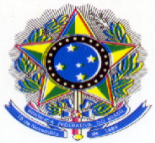 MINISTÉRIO DA DEFESAEXÉRCITO BRASILEIROCOMANDO MILITAR DO LESTECOMANDO DA 1ª REGIÃO MILITAR(4º Dist Mil/1891)REGIÃO MARECHAL HERMES DA FONSECACOMPROVAÇÃO(Inciso III do Art. 30 da Lei 8666/93)Ref.: Pregão Eletrônico nº 24/2022Comprovo que a empresa _________________________________________, por intermédio do seu representante legal o (a) Sr. (a) __________________________________, apto (a) profissionalmente a realizar a vistoria técnica, realizou a mesma no local indicado para obra, tendo tomado conhecimento de todas as informações e das condições locais para o cumprimento das obrigações objeto do Pregão Eletrônico nº 24/2022.__________,___ de _________ de 2023.__________________________________________REPRESENTANTE DO CMDO 1ª RM__________________________________________REPRESENTANTE DA EMPRESAOBS: O responsável em realizar a vistoria deverá comprovar poderes para o exercício de tal ato. 